Проект внесенПрокуратурой Ленинградской области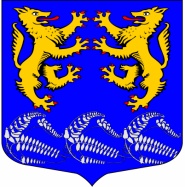 СОВЕТ ДЕПУТАТОВМУНИЦИПАЛЬНОГО ОБРАЗОВАНИЯ«ЛЕСКОЛОВСКОЕ СЕЛЬСКОЕ ПОСЕЛЕНИЕ»ВСЕВОЛОЖСКОГО МУНИЦИПАЛЬНОГО РАЙОНАЛЕНИНГРАДСКОЙ ОБЛАСТИЧЕТВЕРТОГО СОЗЫВА                                                           РЕШЕНИЕ«__»____2023 г.                                                                                       №дер. Верхние ОселькиОб утверждении Положения о случаях и порядке посещения субъектами общественного контроля органов местного самоуправления муниципального образования «Лесколовское сельское поселение» и муниципальных учреждений (организаций)       В соответствии Федеральным законом от 6 октября 2003 года № 131-ФЗ «Об общих принципах организации местного самоуправления в РоссийскойФедерации», Федеральным законом от 21 июля 2014 года № 212-ФЗ «Об основах общественного контроля в Российской Федерации», Уставом муниципального образования «Лесколовское сельское поселение», совет депутатов муниципального образования «Лесколовское сельское поселение», принял   РЕШЕНИЕ:1.  Утвердить Положение о случаях и порядке посещения субъектами общественного контроля органов местного самоуправления муниципальногообразования «Лесколовское сельское поселение»  и муниципальных учреждений (организаций) согласно приложению.2.  Опубликовать настоящее решение в газете «Лесколовские вести», а такжеразместить на официальном сайте муниципального образования в информационно-телекоммуникационной сети Интернет.3.  Настоящее решение вступает в силу со дня его опубликования.Глава муниципального образования                                            А.Л. МихеевУТВЕРЖДЕНОрешением  совета депутатовМО «Лесколовское сельское поселение»от ____ _______2023г. №____ПОЛОЖЕНИЕо случаях и порядке посещения субъектами общественного контроля органов местного самоуправления муниципального образования «Лесколовское сельское поселение» и муниципальных учреждений (организаций)      1. Настоящее Положение о случаях и порядке посещения субъектами общественного контроля органов местного самоуправления муниципальногообразования «Лесколовское сельское поселение» и муниципальных учреждений (организаций) (далее - Положение) определяет случаи и порядокпосещения субъектами общественного контроля органов местного самоуправления муниципального образования «Лесколовское сельское поселение» и подведомственных им муниципальных учреждений (организаций) (далее – органы и организации).      Понятия и термины, используемые в настоящем Положении, применяются в значениях, определенных в Федеральном законе от 21 июля 2014 года № 212-ФЗ «Об основах общественного контроля в Российской Федерации».     2. Субъекты общественного контроля вправе посещать органы и организации в случае проведения ими общественного контроля в следующих формах:- общественного мониторинга;- общественной проверки;- общественной экспертизы;- иных формах, предусмотренных федеральным законодательством, в том числе в таких формах взаимодействия институтов гражданского общества с государственными органами и органами местного самоуправления, как общественные обсуждения, общественные (публичные) слушания и другие формы взаимодействия.    3. Посещение органов и организаций (далее - посещение) осуществляетсялицом (лицами), представляющим (представляющими) субъект общественного контроля, на основании направления организатора общественной проверки, общественного мониторинга, общественной экспертизы (далее - направление о посещении).    4. Посещение может осуществляться только в часы работы органов и организаций и не должно препятствовать осуществлению их деятельности.        Посещение органов и организаций осуществляется с учетом правовых актов, регулирующих порядок деятельности указанных органов, организаций.     5. Направление о посещении подписывается руководителем организатораобщественной проверки, общественного мониторинга, общественной экспертизы или уполномоченным им лицом в двух экземплярах. Один экземпляр направления о посещении вручается лицу (лицам), представляющему (представляющим) субъект общественного контроля. Второй экземпляр направления о посещении вручается органу или организации, посещение которых осуществляется, не позднее чем за 5 (пять) рабочих дней до даты посещения, любым доступным способом, позволяющим подтвердить факт вручения.    6. Направление о посещении должно содержать следующие сведения:    1) наименование организатора общественной проверки, общественногомониторинга, общественной экспертизы;    2) фамилия, имя, отчество (при наличии) лица (лиц), направленного(направленных) для посещения органа или организации;    3) наименование, местонахождение органа или организации, посещениекоторых осуществляется;    4) цель, задачи посещения;    5) дата и время посещения;    6) правовые основания посещения;    7) перечень мероприятий, планируемых в процессе посещения, необходимых для достижения заявленных цели и задач посещения, в том числе фото- и (или) видеосъемки;    8) перечень документов, которые орган или организация должныпредоставить лицу (лицам), представляющему (представляющим) субъектобщественного контроля.     7. Орган или организация,  получившие направление о посещении, обязаны не позднее 3 (трех) рабочих дней, следующих за днем его получения:     1) подтвердить факт получения направления о посещении, а также дату ивремя посещения, указанные в направлении о посещении, либо представитьпредложение об изменении даты и (или) времени посещения.     Предложение об изменении даты и (или) времени посещения, указанное вабзаце первом настоящего подпункта, должно быть мотивировано органом или организацией. Дата посещения, в случае ее изменения, не должна превышать 10(десять) рабочих дней от даты, указанной в направлении о посещении;     2) обеспечить лицу (лицам), представляющему (представляющим) субъектобщественного контроля, доступ в соответствующие здания (помещения) вподтвержденную дату и время;   3) назначить уполномоченного представителя органа или организации повзаимодействию с лицом (лицами), представляющим (представляющими) субъект общественного контроля, при посещении органа или организации (далее - уполномоченный представитель).    8.   Сведения, предусмотренные в подпунктах 1 и 3 пункта 7 настоящегоПоложения, отражаются в уведомлении, которое направляется органом илиорганизацией организатору общественной проверки, общественного мониторинга, общественной экспертизы в сроки, указанные в пункте 7 настоящего Положения.    9. Лицо (лица), представляющее (представляющие) субъект общественногоконтроля, при посещении органа или организации вправе:   1) по согласованию с уполномоченным представителем получать доступ вздания (помещения), в которых располагается соответствующий орган или организация;   2) беседовать с работниками органа или учреждения (организации) (по согласованию с их непосредственными руководителями);   3) беседовать с гражданами, получающими услуги в органе или организации, посещение которых проводится, принимать обращения указанных граждан, адресованные субъекту общественного контроля;  4) запрашивать информацию, необходимую для достижения цели и задач посещения, за исключением информации, содержащей сведения, составляющие государственную тайну, сведения о персональных данных, и информации, доступ к которой ограничен законодательством;   5) пользоваться иными правами, предусмотренными законодательствомРоссийской Федерации.   10. Лицо (лица), представляющее (представляющие) субъект общественного контроля, при посещении органа или организации обязаны:    1) предъявить документ, удостоверяющий личность лица (лиц), направленного (направленных) для проведения общественной проверки, общественного мониторинга, общественной экспертизы;    2) осуществлять общественную проверку, общественный мониторинг,общественную экспертизу в соответствии с законодательством, регулирующим вопросы организации и осуществления общественного контроля, настоящим Положением;    3) не препятствовать осуществлению текущей деятельности органа и организации;    4) нести иные обязанности, предусмотренные законодательством Российской Федерации.    11. Органы и организации, в отношении которых осуществляется общественный контроль, при посещении субъектов общественного контроляимеют право:     1) получать от субъекта общественного контроля необходимую информацию об осуществлении общественного контроля;     2) знакомиться с результатами осуществления общественного контроля;     3) давать объяснения по предмету общественного контроля;     4) пользоваться иными правами, предусмотренными законодательствомРоссийской Федерации.      12. По результатам посещения органов или организаций лицом (лицами),представляющим (представляющими) субъект общественного контроля, информация о результатах посещения отражается в итоговом документе (акте, заключении), содержание которого определяется организатором общественной проверки, общественного мониторинга, общественной экспертизы.       Итоговый документ (акт, заключение) направляются руководителюпроверяемого органа или организации, а также обнародуется в порядке,установленном действующим законодательством.